EGEKAF ’24 Vaka Analizi Yarışma Başvuru FormuA. ADAY BİLGİLERİB. TAKIM BİLGİLERİ   Yukarıda vermiş olduğum bilgilerin eksiksiz ve doğru olduğunu, EGEKAF ‘24 Vaka Analizi Yarışması Yönergesi’nde yer alan kuralları okuyup onayladığımı beyan ederim.     Ad, Soyad	: Tarih		:İmza		: 		                                                                     AdDoğum YeriSoyadDoğum TarihiCinsiyetKadın                      ErkekKadın                      ErkekKadın                      ErkekAdresTelefonE-PostaBaşvuru Türü  Takım  Takım  TakımProjenin AdıHEDEF ÜLKE HİNDİSTAN’A İHRACAT GİRİŞ STRATEJİLERİ HEDEF ÜLKE HİNDİSTAN’A İHRACAT GİRİŞ STRATEJİLERİ HEDEF ÜLKE HİNDİSTAN’A İHRACAT GİRİŞ STRATEJİLERİ Projenin Amacıİhracat giriş stratejilerinin geliştirilmesi ve uygulanabilecek bir çözüme dönüştürülmesi İhracat giriş stratejilerinin geliştirilmesi ve uygulanabilecek bir çözüme dönüştürülmesi İhracat giriş stratejilerinin geliştirilmesi ve uygulanabilecek bir çözüme dönüştürülmesi Projenin Katma Değeri-Kariyer fuarına katılacak olan firmaları tanımak ve firmaların gerçekleştirdiği faaliyetler aracılığıyla öğrencilerin teorik bilgilerin ötesinde pratiğe yönelik bilgiler edinmesini sağlamak. -Öğrencilerin hedef ülke pazarlarına giriş ihracat stratejilerini öğrenmesi ve bunu pratik olarak deneyimlemesidir. -Kariyer fuarına katılacak olan firmaları tanımak ve firmaların gerçekleştirdiği faaliyetler aracılığıyla öğrencilerin teorik bilgilerin ötesinde pratiğe yönelik bilgiler edinmesini sağlamak. -Öğrencilerin hedef ülke pazarlarına giriş ihracat stratejilerini öğrenmesi ve bunu pratik olarak deneyimlemesidir. -Kariyer fuarına katılacak olan firmaları tanımak ve firmaların gerçekleştirdiği faaliyetler aracılığıyla öğrencilerin teorik bilgilerin ötesinde pratiğe yönelik bilgiler edinmesini sağlamak. -Öğrencilerin hedef ülke pazarlarına giriş ihracat stratejilerini öğrenmesi ve bunu pratik olarak deneyimlemesidir. Projede Kullanılan Teknolojilerİnternet bağlantısı olan bir bilgisayarİnternet bağlantısı olan bir bilgisayarİnternet bağlantısı olan bir bilgisayarAdı SoyadıAdı SoyadıGöreviÜniversitesiBölümü1Takım Kaptanı2Üye3Üye4ÜyeDanışman (Varsa)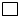 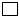 